SAILING INSTRUCTIONS RS Aero Event VrijbuiterOrganised by G.W.V. De Vrijbuiter16th October 2022location: Loosdrechtse Plassen______________________________________________________________________________________[DP] denotes a rule for which the penalty is at the discretion of the Protest Committee[NP] denotes that a breach of this rule will not be grounds for a protest by a boat.RULES
1.1 	The event is governed by the rules as defined in The Racing Rules of Sailing (RRS) .1.2 	Racing rules will be changed as follows:
	RRS:		35, A4, A5, A101.3	All competitors and support persons must adhere to the corona rules of the Dutch government. For the rules see https://www.government.nl/topics/coronavirus-covid-19.1.4 	[DP] Competitors and support persons shall comply with any reasonable request from an event official. Failure to comply may be misconduct. - Reasonable actions by event officials to implement COVID-19 guidance, protocols or legislation, even if they later prove to have been unnecessary, are not improper actions or omissions.2	CHANGES TO SAILING INSTRUCTIONS2.1	Any change to the sailing instructions will be made 45 minutes before the warning signal for the race upon which it will take effect, except that any change to the race schedule will be mentioned at least 1 hour before the race start upon which it will take effect.3	COMMUNICATIONS WITH COMPETITORS3.1	Notices to competitors will be posted on the official notice board located at the race office.3.2	The race office is located at the hallway of the club house:G.W.V. De Vrijbuiter
Oud-Loosdrechtsedijk 137Loosdrecht4	[DP] CODE OF CONDUCT4.1	Competitors and support persons shall comply with reasonable requests from race officials.4.2	Competitors and support persons shall handle any equipment provided by the organizing authority with care, seamanship, in accordance with any instructions for its use and without interfering with its functionality. 5.	SIGNALS MADE ASHORE5.1	Signals made ashore will be displayed on the flagpole at the start-tower.5.2	When flag AP  is displayed ashore, ‘1 minute’ is replaced with ‘not less than 30 minutes’ in the race signal AP. 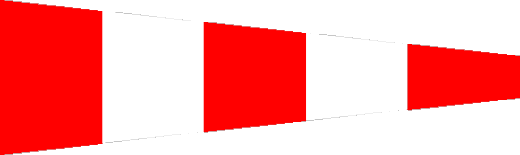 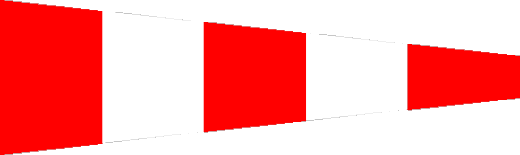 6 	SCHEDULE OF RACES   6.1	Dates of racing:	Date		Class RSAero	16-10-2022		racing6.2	Number of races:	Class	Number of races	RS Aero			max 56.3	The scheduled time of the warning signal for the first race on 16-10-2022 is 10.55 hrs.  6.4	To alert boats that a race or sequence of races will begin soon, an orange flag will be displayed with one sound for at least four minutes before a warning signal is displayed.6.5	No warning signal will be made after 15.45 hrs.7	CLASS FLAGS7.1	Class flags for the RS Aero will be: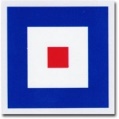  W flag		8	RACING AREAThe location of the racing area is Loosdrechtse Plassen. The starting area is defined by area of 50 meters around the starting line.9	THE COURSES9.1	The diagram in Attachment A shows the course, including the order in which marks are to be passed, and the side on which each mark is to be left.10 	MARKS10.1	The marks of the course are orange or yellow inflatable cylindrical buoys.10.2	The starting line will be between two orange flags on the marks of the start line. The start ship is recognized by a Vrijbuiter flag. The finishing marks are a blue flag on the finishing ship and an orange flag on the port end of the finishing line.11 	AREAS THAT ARE OBSTRUCTIONS	There are no areas designated as obstructions.12 	THE START12.1	The starting marks are an orange flag on the starting ship and an Buoy with orange flag at the port end of the starting line. 12.2 	A boat that does not start within 5 minutes after her starting signal will be scored ‘Did Not Start’ without a hearing. This changes RRS A5.1 and A5.2. 13 	CHANGE OF THE NEXT LEG OF THE COURSE 13.1	To change the next leg of the course, the race committee will move the original mark or the finishing line to a new position. A change of course shall not be signalled.14 	THE FINISH	The finishing line will be between 2 staffs displaying a blue flag on the starboard finish mark and an orange flag on the port finish marks.15	SCORING15.1	Handicap racing scores shall be run using the RYA Portsmouth Yardstick Scheme:	RS Aero 5	1136RS Aero 7	1065	RS Aero 9	101416	TIME LIMITS AND TARGET TIMES16.1	The Mark 1 Time Limit and the Finishing Window are shown (in minutes) in the table below.	Class	Mark 1 Time limit	Finishing Window	Targe time race	RS Aero 5,7,6,9	        20 min	      15 min	        45 min16.2	If no boat has passed Mark 1 within the Mark 1 time limit the race will be abandoned. 16.3	The Finishing Window is the time for boats to finish after the first boat sails the course and finishes. Boats failing to finish within the Finishing Window, and not subsequently retiring, penalized or given redress, will be scored Time Limit Expired (TLE) without a hearing. A boat scored TLE shall be scored points for the finishing place one more than the points scored by the last boat that finished within the Finishing Window. This changes RRS 35, A5.1, A5.2 and A10.16.4	Failure to meet the target time will not be grounds for redress. This changes RRS 62.1(a).17	PROTESTS AND REQUESTS FOR REDRESS17.1	For each class, the protest time limit is 45 minutes after the last boat in that class finished the last race of the day or the race committee signals no more racing today, whichever is later. The time will be posted on the official notice board.  17.2	Hearing request forms are available at the race office. 17.3	Notices will be posted within 30 minutes after the protest time limit to inform competitors of hearings in which they are parties or named as witnesses. Hearings will be held in the jury room, located near the race office, beginning at the time posted.18	[NP][DP] SAFETY REGULATIONS18.1	[DP] A boat that retires from a race shall notify the race committee at the first reasonable opportunity.19	REPLACEMENT OF CREW OR EQUIPMENT19.1 	Substitution of competitors will not be allowed without prior written approval of the race committee. Replacement of the responsible person is not allowed.20 	SPARE21	Charter BoatsSome charter boats are made available by RS, a charter agreement needs to be signed by applicable users indicating boats will be handled with care and good seamanship. An amount of 150€ will be treated as own risk in case of damage.22	OFFICIAL VESSELS	Official vessels will be identified as follows:  	- White flag with green text V623	SPARE24	TRASH DISPOSAL	Trash may be placed aboard official or support persons boats.  25	ORGANISATION	The race officer is: 				Bart Van Bazel 	The chairman of the  protest committee is: 	TBDATTACHMENT A – THE COURSE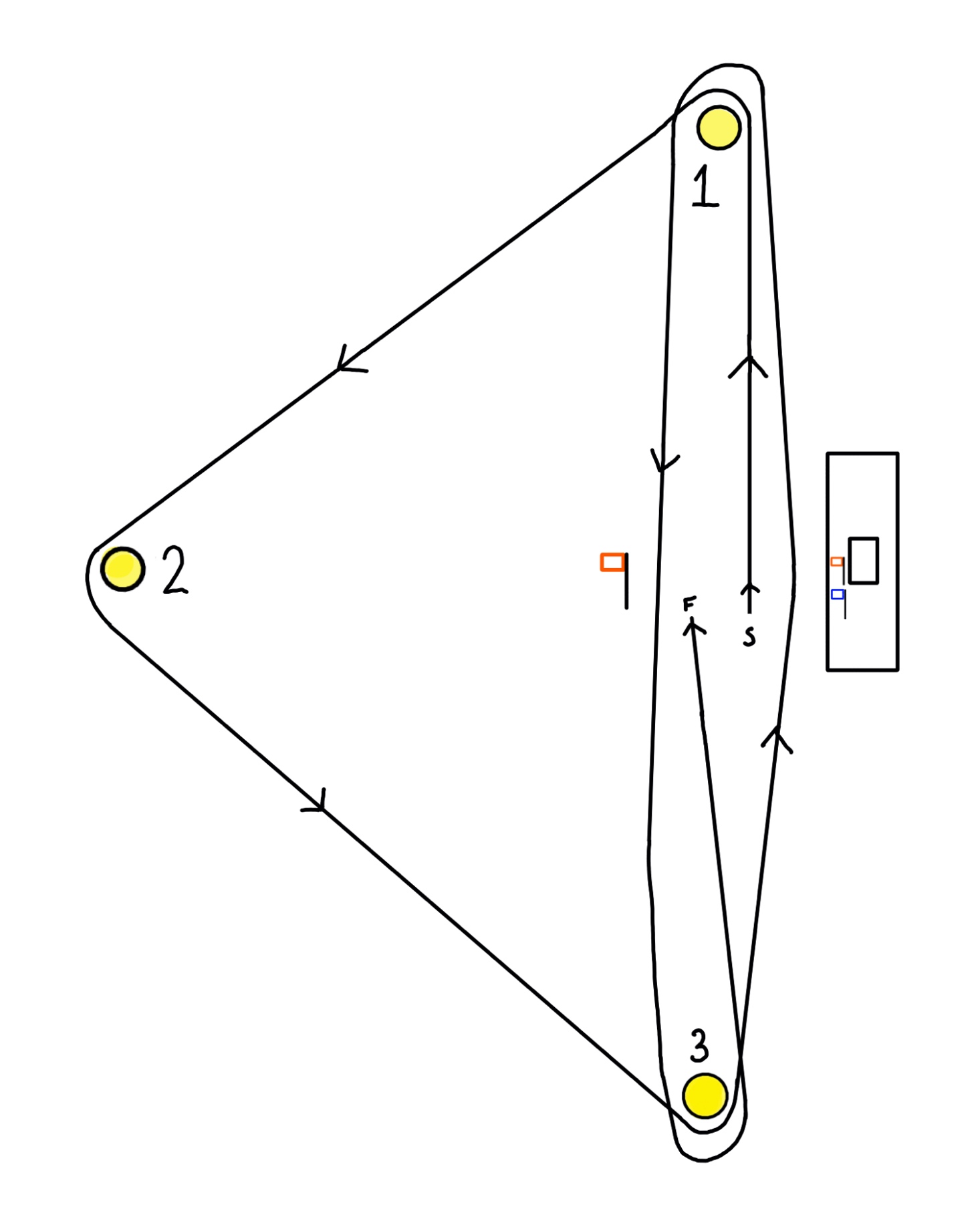 Start1 – 2 – 3 – 1 – 3 Finish